Пожар в бане13.03.2021 года в 15 час 32 мин на пульт связи пожарно-спасательной отряда  № 40 (м.р. Сергиевский) государственного казенного учреждения Самарской области «Центр по делам гражданской обороны, пожарной безопасности и чрезвычайным ситуациям»  по системе 112 поступило сообщение о пожаре по адресу:  с. Черновка  ул. Центральная д.20.  В 15 час 32 мин на пожар были высланы 2 пожарных расчета: Пожарный расчет ПСО №40 ПСЧ №109 с. Сергиевск в количестве трех человек, пожарный расчет ПСЧ №83 ПСО №41с. Большая Раковка в количестве четырех человек. По прибытии к  месту вызова в 16 час 14 минут начальником дежурного караула ПСЧ №109 ПСО №40 Галяшиным А.В.  при проведении разведки было установленно , что горит баня открытым пламенем на общей площади 15 кв.м. На тушение пожара было подано: 2 ствола «Б», звено ГДЗС,  2 единицы пожарной техники 7 человек личного состава. Благодаря оперативному реагированию и слаженным действиям пожарных в 16 часов 24 минуты была объявлена локализация пожара, а в 17 час 11 минут пожар был ликвидирован. Погибших и пострадавших нет.  Причина пожара  устанавливается.Уважаемые жители Самарской области! Государственное казенное учреждение Самарской области «Центр по деламгражданской обороны, пожарной безопасности и чрезвычайным ситуациям» обращается к Вам: во избежание возникновения пожара соблюдайте требования пожарной безопасности. В случае обнаружения пожара звоните по телефону «01», «101» или по единому номеру вызова экстренных оперативных служб «112».Инструктор противопожарной профилактики ПСО №40 Екатерина   Амшонкова 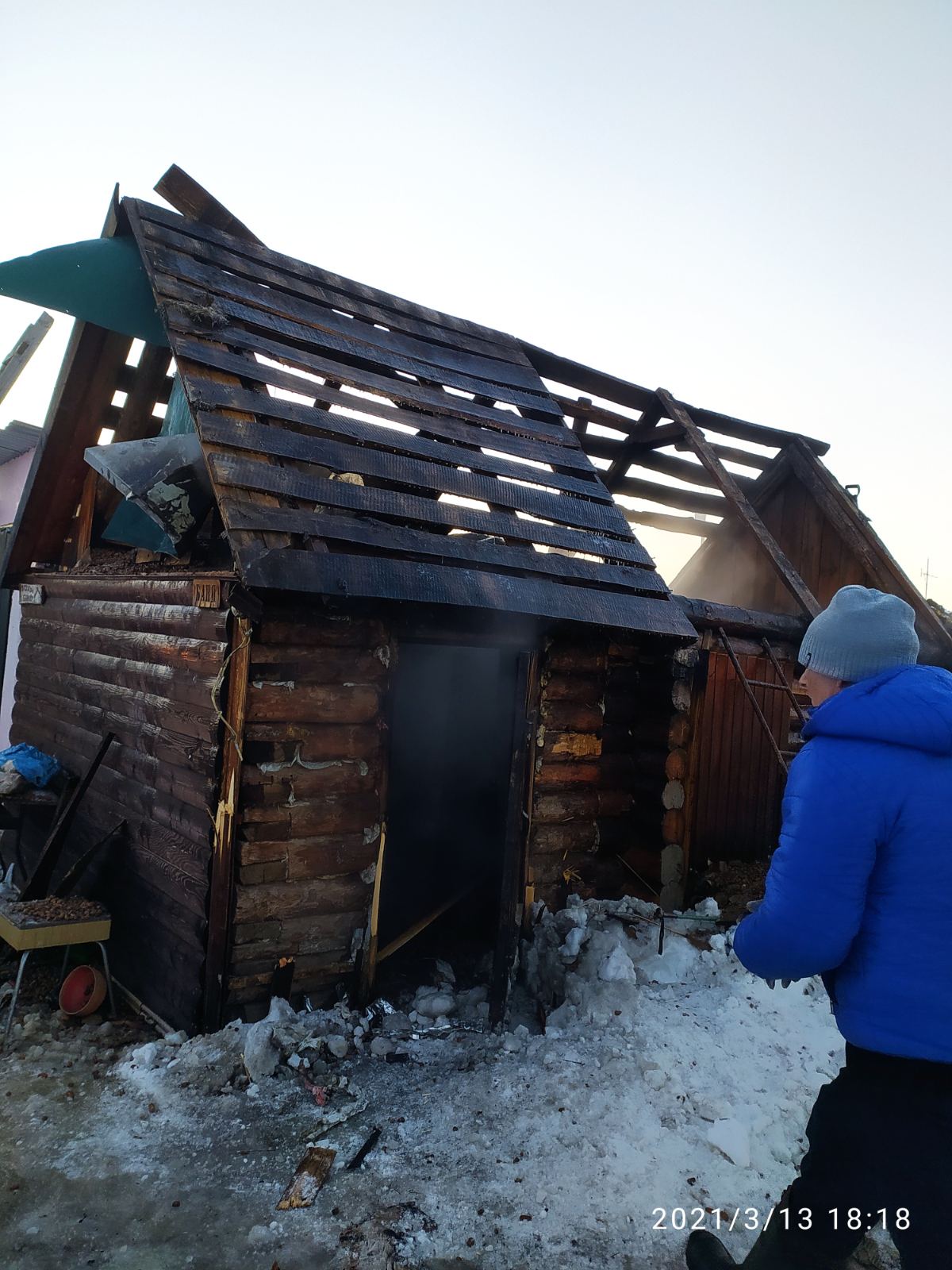 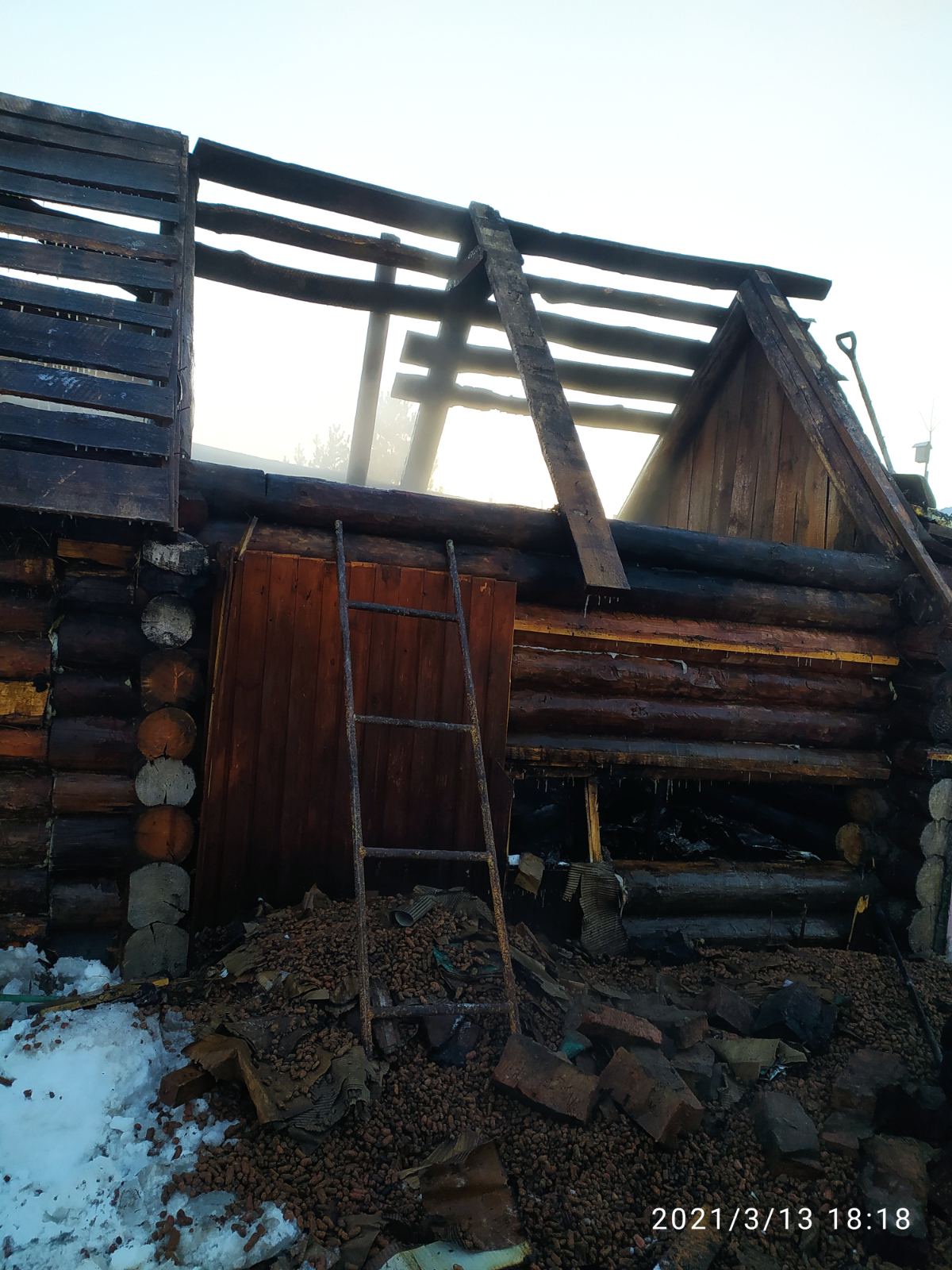 